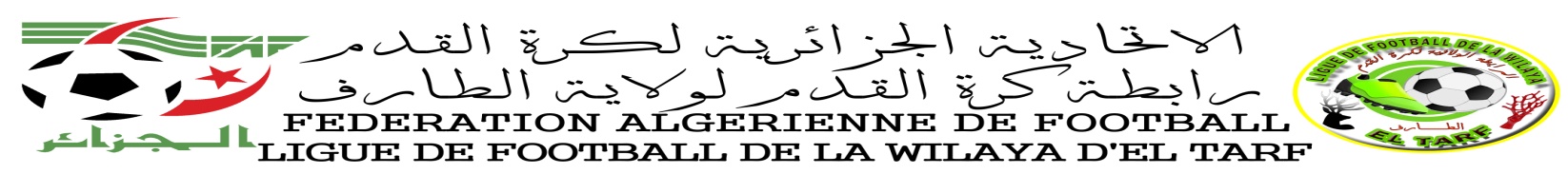                                                                                     EL TARF LE : 23/10/2018PROGRAMMATION 14eme JOURNEE CHAMPIONNAT « HONNEUR » 	JOURNEE DU : VENDREDI  18/01/2019  JOURNEE DU : SAMEDI 19/01/2019EXEMPT : JMB CHATTLieuxDatesN° RENCRENCONTREHORCATEL TARFStade OPOWVENDREDI18/01/2019107WAB  #  AAKH14 H 30SCHEBAITAStade OPOWVENDREDI18/01/2019105UZA  #  NRAC14 H 30SBOUTELDJA Stade OPOWVENDREDI18/01/2019109KRB  #  RBZ14 H 30SLieuxDatesN° RENCRENCONTREHORCATBEN MHIDI Stade OPOWSAMEDI19/01/2019110ORCT  #  WAK14 H 00SAIN ASSELStade cumunalSAMEDI19/01/2019108CRBAA  #  JMS14 H 00S//105ESEC  #  ABBREPORTE A UNE DATE ULTERIEUREREPORTE A UNE DATE ULTERIEURE